 安徽水安建设集团股份有限公司2022届校园招聘简章一、企业简介安徽水安建设集团股份有限公司是一家国有控股企业，坐落于安徽省合肥市，隶属于安徽省港航集团有限公司。公司注册资本金6.12亿元，历经几十年的改革发展，公司现已成为一家以工程施工总承包为主，集工程设计、投资建设、项目运维、工程检测、国际工程承包等主要业务板块为一体，具有较强市场竞争实力的大型施工企业。公司拥有在册职工3000余人，中高级职称500余人，一、二级建造师700余人。公司具有水利水电、建筑工程施工总承包和设计“双特双甲”资质、市政公用工程施工总承包壹级资质，消防设施、机电设备安装、钢结构、地基与基础等工程专业承包壹级资质及国外工程承包经营资格。公司先后承建了数千项水利水电建筑、河道整治、城市路网、供水设施、污水处理、公路交通、船闸航道、房屋建筑、水环境治理等工程项目，多项工程荣获鲁班奖、詹天佑奖、大禹奖、国家优质工程奖、黄山杯等国家、省级别奖项，多次荣获全国优秀施工企业、全国优秀水利企业、全国用户满意安装企业、中国建筑业成长性百强企业、安徽省优秀企业等荣誉称号，取得了显著的经营业绩和良好的市场声誉。二、招聘计划三、招聘流程宣讲会→投递简历→简历筛选→初/复试→签约录用→体检→报到入职四、招聘政策（一）薪酬福利我公司将体现人力资本特点的员工薪酬分为：固定薪酬（岗位工资）、奖励薪酬（进度奖、目标完成奖、项目效益奖、安全保证金）、其它薪酬（施工补贴、区域津贴、注册津贴、年功津贴、职称补贴、专项奖励）3个薪酬结构单元；管培生收入前3年平均收入不低于14万。项目岗转正满1年不低于10万元。工资年增长幅度5%～10%之间，随职务提升薪酬增长幅度更为可观。考取国家相关的执业资格证书给予持证津贴和一次性奖励(如一建、注册造价师)，一次奖励10000-80000元，每月津贴400-3000元。（二）其他福利1、公司根据规定为员工缴纳基本社会保险和住房公积金（公积金比例为12%）；2、公司员工可享受食宿免费、节庆费、降温费、餐补、年终激励奖、工装等福利项目；3、公司员工可享受下列带薪假：年休假、病假、婚假、丧假、产假及护理假等众多带薪假；4、定期组织免费体检、拓展训练、继续教育、节日慰问、青年员工联谊、运动会等活动；（三）人才培养1、多维度培育毕业生入职后，纳入公司培养体系，通过导师带徒，开展多维度、全方位的工作学习，共同助力学习成才。2、多岗位历练公司为员工提供多元化的成长平台，对新员工制订职业发展规划，通过轮岗、交流等方式助力快速成长。3、多通道发展打通“行政管理岗、项目管理岗、专业技术岗、技能工勤岗”四个通道，员工根据自身优势选择合适的成长路径。项目管理通道：施工员/技术员-项目科室负责人-项目部班子副职-项目经理-分公司领导-集团领导。五、联系方式及网址1、公司地址：安徽省合肥市经开区紫云路1288号；公司网站：www.sagf.cn  2、联系人：方钦；联系电话：17775056083；0551-65635435段先生；联系电话：0551-63647488；15870696298；3、招聘邮箱：ahsahr@163.com；邮件主题按照“学校+专业+姓名+学历”格式填写。PC端网申入口：http://click.goodjobs.cn/2022/shuian/index.html手机端网申入口：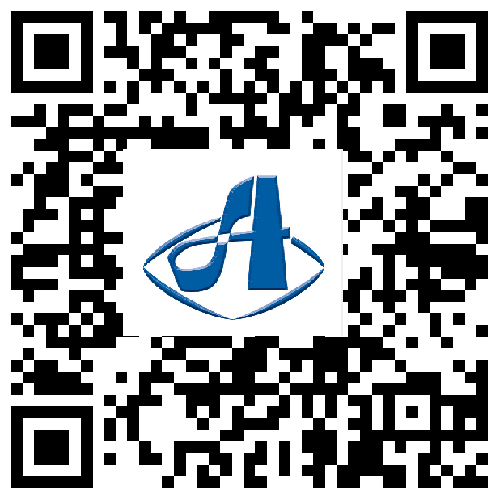 空中宣讲会：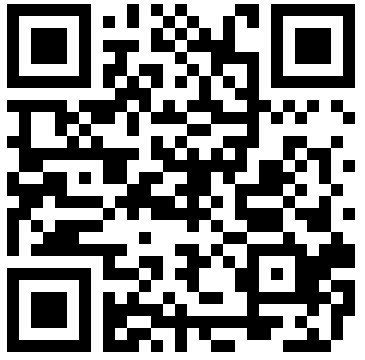 招聘岗位专业要求需求人数其它要求管培生土木工程、市政工程、水利水电工程、建筑工程、交通工程、道路与桥梁工程、给排水工程、工程管理、工程造价、安全工程、电气工程及其自动化、建筑环境与能源应用工程、测绘工程、工程试验（无机非金属材料、材料科学与工程）等工程管理类专业15双一流本科及以上学历。2、在校成绩优良，无违法或处罚记录3、能吃苦耐劳，认同公司的行业特性，有志于从事建筑施工一线的项目管理工作。4、具有相关岗位实习工作经历或取得从业资格证书优先考虑项目管理岗土木工程、市政工程、水利水电工程、建筑工程、交通工程、道路与桥梁工程、给排水工程、工程管理、工程造价、安全工程、电气工程及其自动化、建筑环境与能源应用工程、测绘工程、工程试验（无机非金属材料、材料科学与工程）等工程管理类专业若干1、本科及以上学历，2022年7月取得全日制本科及以上学历证书；2、在校成绩优良，无违法或处罚记录3、能吃苦耐劳，认同公司的行业特性，有志于从事建筑施工一线的项目管理工作。4、具有相关岗位实习工作经历或取得从业资格证书优先考虑工程设计岗土木工程、城乡规划、电气工程及其自动化、建筑环境与能源应用工程、给排水科学与工程、建筑学、风景园林、水利水电工程、农业水利工程、港口航道与海岸工程、道路桥梁与渡河工程、水文与水资源工程101、应届毕业生要求本科毕业于“双一流”学校，研究生要求毕业于省内一本招生院校；2、安徽建筑大学、安徽理工大学、安徽农业大学、华北水利水电大学相对应的专业学生